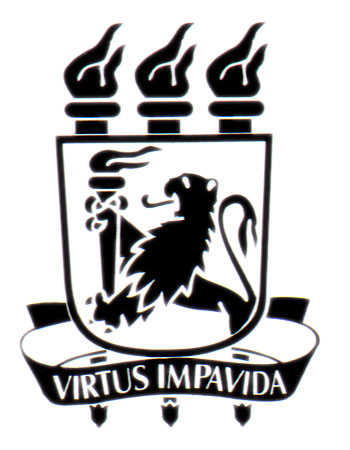                                                                                            DATA DO PEDIDO:           /            /    PRORROGAÇÃO DE PRAZO DE DISSERTAÇÃO /TESEIlmo. Sr. Coordenador do Curso de Pós-graduação em Matemática__________________________________________.Eu, ______________________________________________________________ aluno(a) matriculado(a) no curso de ________________________ venho, por intermédio deste, requerer a prorrogação de prazo de dissertação/tese, orientada pelo professor(a) Dr.(a): ___________________________________________________.Data de ingresso como aluno regular: _____/______/__________Motivo:_____________________________________________________________________________________________________________________________________________________________________________________________________________________________________________________________________________________________________________________________________________________________________________________________________________________________________________________________________________________________________________________________________________________________________________________             Assinatura do RequerenteParecer do(a) orientador(a), explicitando o andamento da dissertação e a provável época de defesa: ________________________________________________________________________________________________________________________________________________________________________________________________________________________________________________________________________________________________________________________________________________________________SECRETARIA DE PÓS-GRADUAÇÃO/ORIENTAÇÃO/REQUERIMENTO DE PRORROGAÇÃO DE PRAZO DE DISSERTAÇÃO/TESE - - - - - - - - - - - - - - - - - - - - - - - - - - - - - - - - - - - - - - - - - - - - - - - - - - - - - - - - - - - - - - - - - - - - -- - - - - - EM CONFORMIDADE COM O ART. 14 – PARÁGRAFO ÚNICO DO REGIMENTO DE PÓS-GRADUAÇÃO EM MATEMÁTICA, OS PEDIDOS DEVEM SER ENCAMINHADOS À CPG NO PRAZO DE ATÉ 3 (TRÊS MESES) ANTES DE COMPLETAR O TEMPO DE CONCLUSÃO. AS DECISÕES DA CPG SERÃO ENCAMINHADAS PARA HOMOLOGAÇÃO DO COLEGIADO.Comprovante do Aluno(a)Nome: _______________________________________________________________________